LES NOMBRES DÉCIMAUX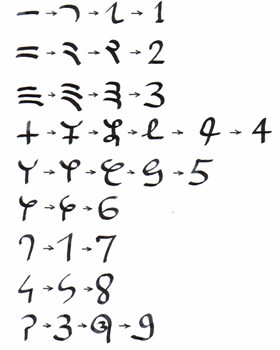 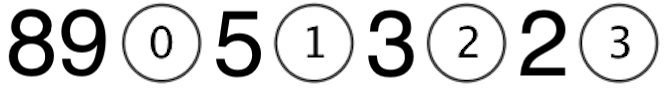 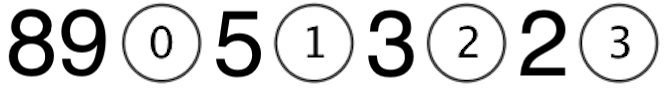 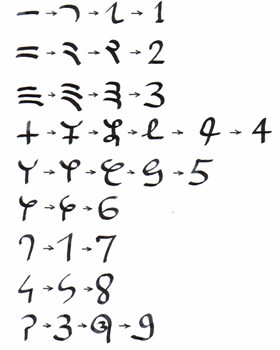 PARTIE A : ECRITURE DES NOMBRES DÉCIMAUXI.  Numération de position1) Rang des chiffres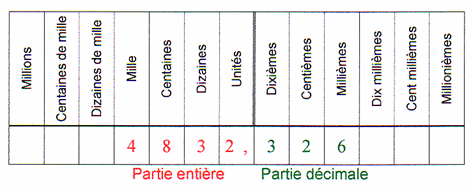 Exemple : 4832,326Dans le nombre ci-dessus :- Bien que 4 soit inférieur à 8, la valeur du chiffre 4 est supérieure à celle du chiffre 8 dans l’écriture du nombre. C’est le principe de la numération de position.- le nombre contient 483 232 centièmes ou encore 483 dizaines.Méthode : Reconnaître le rang d’un chiffre dans un nombre Vidéo https://youtu.be/icGHAYyXaE4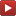 Dans chaque cas, donner le rang du chiffre souligné :4567      6740,56      41876,7     67,5357    87,986     6439,784567 : dizaine                          6740,56 : unité                        41876,7 : dixième   67,5357 : millième                   87,986 : centième                   6439,78 : centaine2) Quelques grands nombres :Million	(1 000 000)		  Quintillion (1 suivi de 30 zéros)     Décillion (1 suivi de 60 zéros) Milliard (1 000 000 000)	  	  Sextillion (1 suivi de 36 zéros)      Googol (1 suivi de 100 zéros)Billion	(1 000 000 000 000)	  Septillion (1 suivi de 42 zéros)      Googolplex (1 suivi de Googol zéros)Billiard (1 suivi de 15 zéros)	  Octillion (1 suivi de 48 zéros)		XXe Edward Kasner USA Trillion	 (1 suivi de 18 zéros)	  Nonillion (1 suivi de 54 zéros)       Asankhyeya (1 suivi de 140 zéros)Quatrillion (1 suivi de 24 zéros)					          Origine bouddhiques3) Nombres entiers et nombres décimauxExemples de nombres entiers :        0 ; 5 ; 7 ; 1254Exemples de nombres décimaux :   2,5 ; 5,3 ; 0,8 ; 0,2 ; 7 ; 0 Attention aux « 0 » inutiles :	3,0600	03,3		14,0		103400Méthode : Supprimer les « 0 » inutiles dans un nombre Vidéo https://youtu.be/70UhgN2FssQDans chaque cas, supprimer les « 0 » inutiles :45,60        089         900,450        5,080        45,0045,60 = 45,6        089 = 89        900,450 = 900,45       5,080 = 5,08       45,00 = 45II.  Ranger les nombres1) ComparerOn utilise les symboles : 	<   :   « … est inférieur à …»				>   :   « …est supérieur à …»Les symboles sont introduits par l’anglais Thomas Harriot (XVIe)Dans « inférieur », on retrouve « enfer ». Ces deux mots trouvent leur origine dans la racine latine « inferus » signifiant « en bas ».Méthode : Comparer les nombres Vidéo https://youtu.be/fr5GemewG4QComparer les nombres : 8,32 et 8,4.          8,32 > 8,4 car 32 > 4   C’EST FAUX !!!         32 et 4 n’occupent le même rang dans l’écriture du nombre !Pour comparer ces deux nombres, il peut être utile de rajouter un « 0 » inutile !De cette façon, les deux nombres possèdent autant de chiffres après la virgule. On observe ainsi que 32 < 40Et donc :                   8,32 < 8,402) OrdonnerMéthode : Ordonner les nombres Vidéo https://youtu.be/CqQBuJVMjBE1) Ranger les nombres suivants dans l’ordre croissant (du plus petit au plus grand) :                3 ; 2,31 ; 2,5 ; 1,92) Ranger les nombres suivants dans l’ordre décroissant (du plus grand au plus petit) :                9,6 ; 8,9 ; 11 ; 8,791) 1,9 < 2,31 < 2,5 < 3                               2) 11 > 9,6 > 8,9 > 8,79III. EncadrementsMéthode : Encadrer un nombre Vidéo https://youtu.be/s26CK2wO9x8Encadrer le nombre 33,486 à l’unité, au dixième puis au centième.Encadrement à l’unité :                    33 < 33,486 < 34	Encadrement au dixième :               33,4 < 33,486 < 33,5Encadrement au centième :             33,48 < 33,486 < 33,49PARTIE B : CALCULS POSÉSI.  VocabulaireAddition :		36,3 + 43,96       =         80,26			  Les termes	             La sommeSoustraction :	29,13 – 12,6       =        16,53			  Les termes	            La différenceMultiplication :	844,7  x  3,68     =       3108,496			  Les facteurs             Le produit		Facteur vient du latin « factor » = celui qui fait II.  Addition et soustractionMéthode : Poser une addition et une soustraction Vidéo https://youtu.be/ytLe8aUq2ZM Vidéo https://youtu.be/CFKUxlh6R9sPoser les opérations suivantes : 36,3 + 43,96   et   29,13 – 12,6.         1  1                                                                             1     3 6 , 3 0                                    2 9 , 1 3+   4 3 , 9 6                                 -  1 21, 6 0     8 0 , 2 6                                    1 6 , 5 3              Aligner les virgules                  Aligner les virgulesIII.  MultiplicationMéthode : Poser une multiplication Vidéo https://youtu.be/4YQi_icWTTIPoser 844,7 x 3,68.            8 4 4,7         x    3,6 8          3 chiffres après la virgule         6 7 5 7 6      5 0 6 8 2   2 5 3 4 1                  3 1 0 8,4 9 6          3 chiffres après la virguleIV.  Division euclidienneMéthode : Poser une division euclidienne Vidéo https://youtu.be/2Ocfhucc58g                                        7 3 1         3 4                        - 6 8            2 1                          0 5 1                           - 3 4                             1 7                    Le reste est toujours inférieur au diviseur.Légende :x  Dans 73, combien de fois 34 ?  2 fois !x  2 x 34 = 68x  73 – 68 = 5  (inférieur au diviseur)    On abaisse le 1x  Dans 51, combien de fois 34 ?  1 fois !x  1 x 34 = 34x  51 – 34 = 17  (inférieur au diviseur)    On arrête, il n’y a plus rien à abaisser.         731     =     34     x    21      +   17             DIVIDENDE     =      DIVISEUR    X   QUOTIENT    +       RESTEV.  Division décimaleMéthode : Poser une division décimale1) Poser 45 : 8 et 32,12 : 4 Vidéo https://youtu.be/RbkDd_p_EVU Vidéo https://youtu.be/kagPFHfG-ZU           4 5 ,0 0 0          8                     Lorsqu’on « franchit la virgule »	         - 4 0                                au dividende, on rajoute une virgule            0 5  0              5, 625               au quotient.         -    4  8                                 2 0               -  1 6                     4 0                  -  4 0                        0           3 2 ,1 2             4	         - 3 2               0 0  1                8, 0 3         -        0                                   1 2                - 1 2                     02) Poser 23 : 11. On donnera une valeur approchée au centième. Vidéo https://youtu.be/CnuDwxwNl9k           2 3 ,0 0 0        11	         - 2 2              1  0              2, 0 9 0 …         -    0  0                             1  0 0               -  9 9                     1 0                  -  0 0                     1 0                 23 : 11    2,09Remarque : Poser 17 : 0.               1 7        0         Dans 17, combien de fois 0 ?	                                       Question sans réponse car en mathématiques, la                           ?           division par 0 est interdite !!!PARTIE C : CALCUL MENTALI.  Additions et soustractionsMéthode : Effectuer des additions et soustractions avec les nombres décimaux1) En regroupant parties entières et parties décimales Vidéo https://youtu.be/-KRBP9Ry0LACalculer mentalement :        a) 42,5 + 29,36       b) 79,36 – 21,2 a) 42,5 + 29,36 = 42,50 + 29,36 = 71,86    Attention : 42,5 + 29,36  71,41 car 36 et 5 n’ont pas le même rang.b) 79,36 – 21,2 = 79,36 – 21,20 = 58,162) Additionner ou soustraire par 299, 199, 1001, 0,99, … Vidéo https://youtu.be/SqWOGe_UNhU     ex : 2658  +  299  =  2957           33,7  -  0,99  =  32,713) Grouper astucieusement les termes Vidéo https://youtu.be/jqrdOtWXxkUPour le calcul d’une somme, l’ordre des termes n’a pas d’importance.Ce n’est pas vrai pour une différence.      ex : 21,26 + 3,12 + 78,74 + 6,88             21,26 + 3,12 + 78,74 + 6,88          = 21,26 + 78,74 + 3,12 + 6,88          = 100 + 10          = 110II.  MultiplicationsMéthode : 1) Multiplier par 4    (c’est x2 puis x2) Vidéo https://youtu.be/sgCPBw9vvsM     ex : 41  x  4  =  1642) Multiplier par 0,5    (c’est :2) Vidéo https://youtu.be/SgKpjbooXLE     ex :  32  x  0,5  =  163) Multiplier par 5     (c’est x10 puis :2) Vidéo https://youtu.be/elMm61g3mSI     ex :  66  x  5  =  3304) Multiplier par 10, 100, 1000,… Vidéo https://youtu.be/pPnCPmWGqyoLorsqu'on multiplie un nombre par 1000, il « grandit » de 3 rangs.     ex :  32 x 1000 = 32 000		12 x 500 = 12 x 5 x 100 = 6000	  6,3 x 100 = 630 			21,21 x 10 = 212,15) Multiplier par 0,1,  0,01, …  Vidéo https://youtu.be/yKXry2gyoa8Lorsqu'on multiplie un nombre par 0,001, il « réduit » de 3 rangs.     ex :  312 x 0,001 = 0,312		63 x 0,01 = 0,63	  1,2 x 0,001 = 0,0012		21,23 x 0,1 = 2,123À noter : En 6e, seule la multiplication par 0,1 est exigible. Les multiplications par 0,01,  0,001, … peuvent être données en exercice.6) Grouper astucieusement les facteursPour le calcul d’un produit, l’ordre des facteurs n’a pas d’importance.Ce n’est pas vrai pour un quotient.     ex : 2,5 x 6,68 x 4         = 2,5 x 4 x 6,68         = 10 x 6,68 = 66,8III.  DivisionsMéthode : Calculer mentalement des divisions1) Diviser par 4   (c’est :2 puis :2) Vidéo https://youtu.be/TR1aTtWHJBE     ex : 84  :   4  =  212) Diviser par 5     (c’est :10 puis x2) Vidéo https://youtu.be/8jSn2qxKgpU     ex : 160  :   5   =  323) Diviser par 10, 100, 1000,… Vidéo https://youtu.be/pLlBl2V1CC4Lorsqu'on divise un nombre par 100, il « réduit » de 2 rangs.     ex :   312 : 1000 = 0,312		21,1 : 10 = 2,11	   6,3 : 100 =  0,063		           0,12 : 100 = 0,0012IV.  La distributivité1) Formule de distributivité« Calculer mentalement 8 x 101 ! On trouve 808 !Quelle méthode permet d’obtenir ce résultat rapidement ?»On effectue :  8x (100 + 1) et… 8 x   ( 100 + 1 )   =    8 x 100  +  8 x 1Je distribue une multiplication par 8,c’est la distributivité.Ainsi :  8 x 101 = 800 + 8 = 8082) Quelques exemplesMéthode : Appliquer la distributivité au calcul mental (1) Vidéo https://youtu.be/ByzozWOSOAYCalculer astucieusement :    a) 32 x 101                       b) 30 x 9                                                     c) 13 x 102                        d) 20 x 99Astuce :101 = 100 + 199 = 100 – 1			On connaît des règles de calcul mental pour multiplier par 101010 = 1000 + 10		par 100, par 1000, par 2, par 5, etc …12 = 10 + 2			On décompose donc un des facteurs en somme ou différence105 = 100 + 5		formée de termes du type 10, 100, 1000, 1, 2, 5, …a) 32 x 101 = 32 x (100 + 1)                   = 32 x 100 + 32 x 1  ← On distribue                   = 3200 + 32 = 3232b) 30 x 9 = 30 x (10 – 1)                 = 30 x 10 – 30 x 1  ← On distribue                 = 300 – 30 = 270c) 13 x 102 = 13 x (100 + 2)                    = 13 x 100 + 13 x 2                    = 1300 + 26 = 1326d) 20 x 99 = 20 x (100 – 1)                  = 20 x 100 – 20 x 1                  = 2000 – 20 = 1980Méthode : Appliquer la distributivité au calcul mental (2)Calculer astucieusement :    a) 97 x 24 + 3 x 24               b) 15 x 6 + 15 x 4        a) Astuce :On additionne 97 fois le nombre 24 + on additionne 3 fois le nombre 24. Ce qui revient bien à additionner 100 fois (97 + 3 = 100) le nombre 24. Donc : 97 x 24 + 3 x 24 = 100 x 24                                       = 2400b) On applique la formule de distributivité de la droite vers la gauche.     15 x 6 + 15 x 4 = 15 x (6 + 4)                             = 15 x 10                             = 150V.  Ordre de grandeurMéthode : Calculer un ordre de grandeur dans un calcul Vidéo https://youtu.be/eWG8Fa3q-ZUDans chaque cas, donner un ordre de grandeur du résultat :a) 42,5 + 29,36               b) 69,32 x 103,5                 c) 79,36 – 21,2	On remplace les termes ou les facteurs à calculer par des nombres proches et « plus simples ».Le résultat obtenu est une valeur proche du résultat. On l’appelle un ordre de grandeur.a) 42,5 + 29,36  40 + 30 = 70           b)  69,32 x 103,5  70 x 100 = 7000c) 79,36 – 21,2  80 – 20 = 60PARTIE D : CALCUL EN LIGNEI. Expressions sans parenthèsesMéthode : Calculer une expression sans parenthèse Vidéo https://youtu.be/idB0-F7b1YkCalculer : A = 25 + 6 – 5 – 7 			       B 	= 45 : 5 x 2 : 4	 A = 25 + 6 – 5 – 7 			       B 	= 45 : 5 x 2 : 4               =      31  – 5 – 7			    	=     9    x 2 : 4               =          26    – 7				=         18    : 4               =               19				=             4,5Règle n°1 : En l’absence de parenthèses, on effectue les additions et les soustractions de la gauche vers la droite.Règle n°2 : En l’absence de parenthèses, on effectue les multiplications et les divisions de la gauche vers la droite.II. Qui a la priorité « + », « – », « x », « : » ?Exemple : 	Effectuer mentalement : 3 + 7 x 8. On trouve : 80 !!! (C’est faux !)		Effectuer le même calcul à la calculatrice scientifique. On trouve :  59		En effet : 3 + 7 x 8 = 3 + 56 = 59Règle n°3 : La multiplication est effectuée avant l’addition et la soustraction.Règle n°4 : La division aussi !Méthode : Calculer une expression avec des priorités (x et :) Vidéo https://youtu.be/a-IG_bjKeJc Vidéo https://youtu.be/TJH-fiwAt5sCalculer : 1)   3 + 4 x 6  		2)    4 x 7 –  8 : 2		3)    42 – 3 + 4 x 81)   3 + 4 x 6  		2)    4 x 7 –  8 : 2		3)    42 – 3 + 4 x 8  =  3 + 24			   =    28   –    4                       =  42 – 3 + 32  =  27                                   =    24                                  =  71                                                                                      III.  Calculs avec des parenthèses1) Exemples :1) 13 – (2 + 8) – 3		2)  13 – (2 + 8 – 3) = 13 –     10    – 3  		  = 13 –         7 =       3            – 3	  	  =       6 =                0La place des parenthèses a une importance, elles indiquent une priorité.Règle n°5 :   On commence par effectuer les calculs entre parenthèses.Méthode : Calculer une expression avec des parenthèses Vidéo https://youtu.be/kNOR38ZuBRcCalculer :  13 – (2 + 4) + 3 – (17 – 8)   13 – (2 + 4) + 3 – (17 – 8)                    Règle n°4= 13 –     6     + 3 –      9                     Règle n°1=       7           + 3 –      9                  =              10        –      9                 =                         12) Parenthèses « doubles »Exemple :   18 – (12 – (3 + 5))                       	= 18 – (12 –      8   )  	= 18 –         4                                = 14Règle n°6 :   On commence par effectuer les parenthèses les plus intérieures.Méthode : Calculer une expression avec des parenthèses doubles Vidéo https://youtu.be/fCDe27qL4Ko Vidéo https://youtu.be/mLlLNM5D66MExemple à lire :	Calculer :	3 x ( 8 – (4 + 1) )	3 x ( 8 – ( 4 + 1 ) )		   Règle n°6 : d'abord les parenthèses les plus intérieures        =	3 x ( 8 –      5      )        =	3 x ( 8 – 5 )			   Règle n°5 : d'abord les parenthèses        =	3 x     3        =	9A toi de faire :  a) 5 x ( 14 – ( 2 + 1 ) )		b) 10 x ( 25 + ( 26 – 13 ) )		c) ( 9 – (6 + 2) ) x 95     = 5 x ( 14 – 3 )			  = 10 x ( 25 + 13 )		 	    = ( 9 – 8 ) x 95     = 5 x 11			         	  = 10 x 38			 	    = 1 x 95     = 55				  = 380				    = 95  d) 5 x ( ( 4 + 10 ) – 7 ) x 2	e) ( 8 – 4 ) x ( 48 – ( 12 x 3 ) )	f) ( ( 12 – 8 ) + 16 ) x ( 6 + 4 )     = 5 x ( 14 – 7 ) x 2		  = 4 x ( 48 – 36 )		 	  = ( 4 + 16 ) x 10     = 5 x 7 x 2			  = 4 x 12			 	  = 20 x 10     = 70				  = 48				             = 2003) Avec des quotientsMéthode : Calculer une expression avec des quotients Vidéo https://youtu.be/yr1anMpCoSMCalculer :  A =          B =          C =        D = 		A = (17 + 4) : 10	B = 5 : (6 – 4)		C = 6 : (4 : 5)		D = (6 : 4) : 5    = 21 : 10	    = 5 : 2			    = 6 : 0,8		    = 1,5 : 5    = 2,1	= 2,5			    = 7,5		    = 0,3IV. Vocabulaire sur les opérationsExemples :a) 4 + 5 est la somme de 4 et de 5. 		b) 9 – 3 est la différence de 9 par 3.    4 et 5 sont les termes de cette somme.            9 et 3 sont les termes de cette différence.c) 5 x 8 est le produit de 5 et de 8.		d) 15 : 3 est le quotient de 15 par 3.    5 et 8 sont les facteurs de ce produit.		    15 est le dividende ; 3 est le diviseur.Méthode : Traduire une expression en utilisant le vocabulaire sur les opérations Vidéo https://youtu.be/_yF5ItbcN28Traduire par une phrase chacune des expressions suivantes :A = 16 + 3 x 5         B = 30 – (2 + 7)        C =       		A = 16 + 3 x 5          A est la somme de 16 et du produit de 3 par 5.B = 30 – (2 + 7)        B est la différence de 30 par la somme de 2 et de 7.C =  C est le quotient de 6 par la différence de 5 par 3.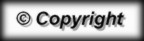 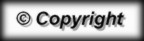 